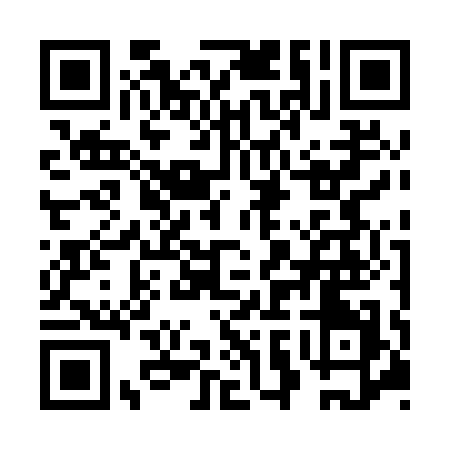 Prayer times for Belaka Mbere, CameroonWed 1 May 2024 - Fri 31 May 2024High Latitude Method: NonePrayer Calculation Method: Muslim World LeagueAsar Calculation Method: ShafiPrayer times provided by https://www.salahtimes.comDateDayFajrSunriseDhuhrAsrMaghribIsha1Wed4:355:4711:593:156:107:182Thu4:345:4711:583:166:107:193Fri4:345:4711:583:166:107:194Sat4:345:4611:583:166:107:195Sun4:335:4611:583:176:107:196Mon4:335:4611:583:176:117:197Tue4:325:4611:583:176:117:208Wed4:325:4511:583:186:117:209Thu4:325:4511:583:186:117:2010Fri4:325:4511:583:186:117:2011Sat4:315:4511:583:196:117:2012Sun4:315:4511:583:196:117:2113Mon4:315:4411:583:196:117:2114Tue4:305:4411:583:206:127:2115Wed4:305:4411:583:206:127:2116Thu4:305:4411:583:206:127:2217Fri4:305:4411:583:216:127:2218Sat4:295:4411:583:216:127:2219Sun4:295:4411:583:216:127:2320Mon4:295:4411:583:226:137:2321Tue4:295:4411:583:226:137:2322Wed4:295:4411:583:226:137:2323Thu4:295:4411:583:236:137:2424Fri4:285:4411:583:236:137:2425Sat4:285:4411:593:236:147:2426Sun4:285:4411:593:236:147:2527Mon4:285:4411:593:246:147:2528Tue4:285:4411:593:246:147:2529Wed4:285:4411:593:246:147:2630Thu4:285:4411:593:256:157:2631Fri4:285:4411:593:256:157:26